№ 361 от 02.06.2023НысанАДВОКАТТЫҢ ӨТІНІШІ _________ жылғы бюджеттік қаражат есебінен адвокат көрсететін, мемлекет кепілдік берген заң көмегіне ақы төлеу және құқықтық консультация беруге, қорғауға және өкілдік етуге, сондай-ақ татуластыру рәсімдерін жүргізуге байланысты шығыстарды өтеу туралы ___________________________ (адвокаттың тегі, аты, әкесінің аты (бар болған жағдайда)Согласовано02.06.2023 18:21 Тағайбек Әлішер Бегалдинұлы (без ЭЦП)02.06.2023 18:22 Дингалиева Маржан ЕсенжановнаДействителен Уникальное имя владельца: ДИНГАЛИЕВА МАРЖАН Дата начала: 2022-11-25 18:07:50 (+06) Дата окончания: 2025-11-24 18:12:50 (+06) Серийный номер: 428726175446862853407825658502398140108730748251 Субъект: OID.2.5.4.20="+77002720948", EMAILADDRESS=kanc@adilet.gov.kz, SURNAME=ДИНГАЛИЕВА, SERIALNUMBER=IIN870621400121, GIVENNAME=ЕСЕНЖАНОВНА, CN=ДИНГАЛИЕВА МАРЖАН, OU=BIN940340000421, ST=Астана, O="Государственное учреждение \"Министерство юстиции Республики Казахстан\"", C=KZ Издатель: CN=Удостоверяющий центр Государственных органов, O=Республика Казахстан, C=KZ 02.06.2023 18:23 Молдабеков Бекболат СериковичДействителен Уникальное имя владельца: МОЛДАБЕКОВ БЕКБОЛАТ Дата начала: 2022-11-16 15:13:41 (+06) Дата окончания: 2025-11-15 15:18:41 (+06) Серийный номер: 142682985093230597009376032186946010352256335262 Субъект: OID.2.5.4.20="+77006586189", EMAILADDRESS=kanc@adilet.gov.kz, SURNAME=МОЛДАБЕКОВ, SERIALNUMBER=IIN910812300788, GIVENNAME=СЕРИКОВИЧ, CN=МОЛДАБЕКОВ БЕКБОЛАТ, OU=BIN940340000421, ST=Астана, O="Государственное учреждение \"Министерство юстиции Республики Казахстан\"", C=KZ Издатель: CN=Удостоверяющий центр Государственных органов, O=Республика Казахстан, C=KZ 02.06.2023 18:24 Тленчиев Алан ТулебаевичДействителен Уникальное имя владельца: ТЛЕНЧИЕВ АЛАН Дата начала: 2023-01-06 11:02:55 (+06) Дата окончания: 2026-01-05 11:07:55 (+06) Серийный номер: 677634104537907175487478353361048034647466930570 Субъект: OID.2.5.4.20="+77017005005", EMAILADDRESS=kanc@adilet.gov.kz, SURNAME=ТЛЕНЧИЕВ, SERIALNUMBER=IIN760713302515, GIVENNAME=ТУЛЕБАЕВИЧ, CN=ТЛЕНЧИЕВ АЛАН, OU=BIN940340000421, ST=Астана, O="Государственное учреждение \"Министерство юстиции Республики Казахстан\"", C=KZ Издатель: CN=Удостоверяющий центр Государственных органов, O=Республика Казахстан, C=KZ Подписано02.06.2023 18:29 Ескараев Азамат НесипбаевичДействителен Уникальное имя владельца: ЕСКАРАЕВ АЗАМАТ Дата начала: 2023-01-04 17:16:00 (+06) Дата окончания: 2026-01-03 17:21:00 (+06) Серийный номер: 55605495737552159597362038434557366717540704514 Субъект: OID.2.5.4.20="+77781555991", EMAILADDRESS=kanc@adilet.gov.kz, SURNAME=ЕСКАРАЕВ, SERIALNUMBER=IIN791007300747, GIVENNAME=НЕСИПБАЕВИЧ, CN=ЕСКАРАЕВ АЗАМАТ, OU=BIN940340000421, ST=Астана, O="Государственное учреждение \"Министерство юстиции Республики Казахстан\"", C=KZ Издатель: CN=Удостоверяющий центр Государственных органов, O=Республика Казахстан, C=KZ 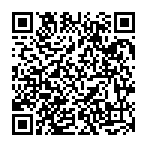 Адвокат, заң консультантыкөрсететін, мемлекет кепілдікберген заң көмегіне ақы төлеужәне құқықтық консультацияберуге, қорғауға және өкілдікетуге, сондай-ақ татуластырурәсімдерін жүргізугебайланысты шығыстардыөтеу Қағидаларына1-қосымша№ №Адвокатпен көрсетілетін заң көмегінің түрлеріАдвокатпен көрсетілетін заң көмегінің түрлеріЗаң көмегін алған тұлғалардың саныҚаулылар саныСағаттар,минуттар саныТөлем сомасыТөлемнің жалпы сомасы1.Құқықтық консультация түрінде заң көмегін көрсету2.Қылмыстық істердің сотқа дейінгі сатысында күдіктінің, айыпкердің қорғаушысы ретінде заң көмегін көрсетуАса ауыр қылмыстық құқық бұзылушылықтар бойынша2.Қылмыстық істердің сотқа дейінгі сатысында күдіктінің, айыпкердің қорғаушысы ретінде заң көмегін көрсетуАуыр қылмыстық құқық бұзылушылықтар бойынша2.Қылмыстық істердің сотқа дейінгі сатысында күдіктінің, айыпкердің қорғаушысы ретінде заң көмегін көрсетуАуыр емес және ауырлығы орташа қылмыстық құқық бұзылушылықтар бойынша3.Қылмыстық істердің сотқа дейінгі сатысында жәбірленушінің өкілі ретінде заң көмегін көрсетуАса ауыр қылмыстық құқық бұзылушылықтар бойынша3.Қылмыстық істердің сотқа дейінгі сатысында жәбірленушінің өкілі ретінде заң көмегін көрсетуАуыр қылмыстық құқық бұзылушылықтар бойынша3.Қылмыстық істердің сотқа дейінгі сатысында жәбірленушінің өкілі ретінде заң көмегін көрсетуАуыр емес және ауырлығы орташа қылмыстық құқық бұзылушылықтар бойынша4.Соттарда қылмыстық істер бойынша айыпталушының, сотталушының қорғаушысы ретінде заң көмегін көрсетуАса ауыр қылмыстық құқық бұзылушылықтар бойынша4.Соттарда қылмыстық істер бойынша айыпталушының, сотталушының қорғаушысы ретінде заң көмегін көрсетуАуыр қылмыстық құқық бұзылушылықтар бойынша4.Соттарда қылмыстық істер бойынша айыпталушының, сотталушының қорғаушысы ретінде заң көмегін көрсетуАуыр емес және ауырлығы орташа қылмыстық құқық бұзылушылықтар бойынша5.Соттарда қылмыстық істер бойынша жәбірленушінің өкілі ретінде заң көмегін көрсетуАса ауыр қылмыстық құқық бұзылушылықтар бойынша5.Соттарда қылмыстық істер бойынша жәбірленушінің өкілі ретінде заң көмегін көрсетуАуыр қылмыстық құқық бұзылушылықтар бойынша5.Соттарда қылмыстық істер бойынша жәбірленушінің өкілі ретінде заң көмегін көрсетуАуыр емес және ауырлығы орташа қылмыстық құқық бұзылушылықтар бойынша6.Әкімшілік құқық бұзушылық туралы істері бойынша заң көмегін көрсетуӘкімшілік құқық бұзушылық туралы істері бойынша заң көмегін көрсету7.Азаматтық істер бойынша заң көмегін көрсетуҚазақстан Республикасы Азаматтық процестік кодексінің 112-бабы7.Азаматтық істер бойынша заң көмегін көрсетуҚазақстан Республикасы Азаматтық процестік кодексінің 325-бабы8.Әкімшілік істер бойынша заң көмегін көрсетуҚазақстан Республикасы Әкімшілік рәсімдік-процестік кодексінің 26-бабы9.Конституциялық іс жүргізу бойынша заң көмегін көрсетуҚазақстан Республикасының Конституциялық Соты туралы Конституциялық Заңы 41-бабы10.БарлығыБарлығы10.Құқықтық консультация беруге, қорғауға және өкілдік етуге, сондай-ақ татуластыру рәсімдерін жүргізугеҚұқықтық консультация беруге, қорғауға және өкілдік етуге, сондай-ақ татуластыру рәсімдерін жүргізугеІссапардың жалпы саныІссапардың жалпы саныІссапар күндерінің жалпы саныІссапар күндерінің жалпы саныӨтеуге жататын іссапар шығындарының сомасы